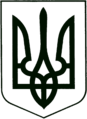 УКРАЇНА
        МОГИЛІВ-ПОДІЛЬСЬКА МІСЬКА РАДА
   ВІННИЦЬКОЇ ОБЛАСТІВИКОНАВЧИЙ КОМІТЕТРІШЕННЯ №415        Від 14.12.2016р.                                                     м. Могилів – ПодільськийПро внесення змін в рішення виконавчого комітету міської ради від 01.06.2016 року №177 «Про надання вихідних даних на проектування»Керуючись ст.ст. 26, 30, 33 Закону України «Про місцеве самоврядування в Україні», враховуючи рішення 10 сесії міської ради 7 скликання від 25.10.2016 року №281 «Про надання дозволу на виготовлення проектів землеустрою, їх затвердження, зміну цільового призначення та передачу земельних ділянок у власність та в оренду; поновлення договорів оренди на земельні ділянки в м. Могилеві-Подільському», розглянувши звернення голови ОК ЖБК «КВАРТАЛБУД-18»,- виконком міської ради ВИРІШИВ:1. Внести зміни в рішення виконавчого комітету міської ради від 01.06.2016 року №177 «Про надання вихідних даних на проектування», а саме, пункт 1 викласти у новій редакції: «Надати вихідні дані голові ОК ЖБК «КВАРТАЛБУД-18» Єрьоменко О.О. на проектування багатоквартирного житлового будинку з вбудовано-прибудованими приміщеннями громадського призначення (секція №1) по проспекту Незалежності, 5 в м. Могилеві-Подільському, Вінницької області на земельних ділянках: - загальною площею , кадастровий номер _____________________;- загальною площею , кадастровий номер _____________________.2. Управлінню містобудування та архітектури міської ради (Дунський Ю.С.) внести зміни до містобудівних умов та обмежень забудови земельної ділянки від 10.06.2016 року №1-12/11 на «Будівництво багатоквартирного житлового будинку з вбудовано-прибудованими приміщеннями громадського призначення (секція №1) по проспекту Незалежності, 5 в м. Могилеві-Подільському, Вінницької області».3. Контроль за виконанням даного рішення покласти на секретаря міської ради, в.о. першого заступника міського голови Гоцуляка М.В..           Міський голова	    П. Бровко